Образец контрольной работы для промежуточной аттестации по обществознанию за первое полугодие 2022 – 2023 учебного года. 6 класс. 1. Труд врача благороден, врач лечит больных. 1. Как Вы думаете, почему наше государство заботится о том, чтобы улучшить условия труда врачей и обеспечить медицинские учреждения современным оборудованием? Ответ_________________2. Подумайте о том, какое место занимает труд в Вашей жизни. Составьте рассказ о видах своего труда, используя следующий план.1) Чем Вы занимаетесь, когда трудитесь дома? Для чего Вы трудитесь дома?2) В каких видах общественно полезного труда (труда на благо своей школы, жителей своего населённого пункта и др.) Вы могли бы участвовать или участвовали? В чём Вы видите полезность такого труда для себя и своих сверстников?Ответ_____________________2. Выберите верные суждения и запишите цифры, под которыми они указаны.1) Обучающиеся после получения основного общего образования имеют право поступить в организацию среднего профессионального образования.2) Обучающиеся школы имеют право на защиту от всех форм оскорбления личности.3) Обучающиеся школы обязаны добросовестно осваивать образовательную программу.4) Российские школьники, обучающиеся в 6 классе, получают начальное общее образование.5) Обучающиеся школы вправе осуществлять самостоятельную подготовку к занятиям.Ответ_______________3. В городе Z проводился опрос 45-летних работающих жителей о том, какую литературу они предпочитают читать.Результаты опроса (в % от числа отвечавших) представлены в графическом виде.4. Установите соответствие между действиями и элементами статуса обучающегося: к каждому элементу, данному в первом столбце, подберите элемент из второго столбца.Запишите в таблицу выбранные цифры под соответствующими буквами.5. Многие люди ценят дружбу (см. фотографию).6. Привлекая обществоведческие знания, составьте краткое (из 5–7 предложений) сообщение о нашей стране, используя все приведённые ниже понятия.Российская Федерация, глава государства, Федеральное Собрание Российской Федерации, Правительство Российской Федерации, экономическая политика, герб.Ответ___________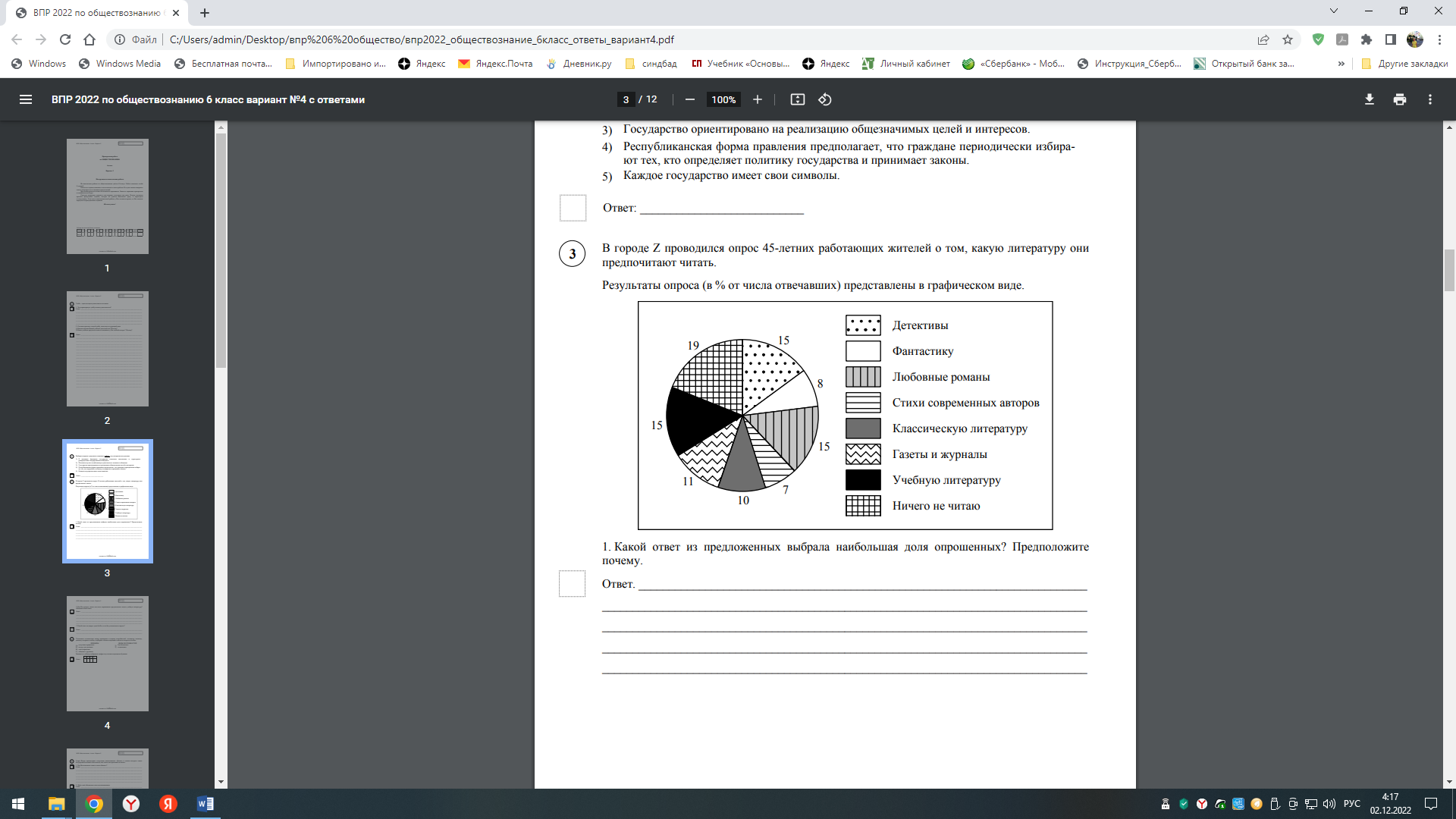 1. Какой ответ из предложенных выбрала наибольшая доля опрошенных? Предположите почему.Ответ______2. Как Вы думаете, много или мало опрошенных предпочитают читать учебную литературу?Объясните свой ответ.Ответ______3. Какой ответ на вопрос дали бы Вы, если бы участвовали в опросе?Ответ__________ДЕЙСТВИЯЭЛЕМЕНТЫ СТАТУСАОБУЧАЮЩЕГОСЯА) получать информацию о критериях выставления отметок по каждому учебному предметуБ) заботиться о сохранении и об укреплении своего здоровьяВ) участвовать в конкурсах, олимпиадах,Г) использовать каникулы при получении образования для отдыха и иных социальных целей1) права2) обязанностиАБВГ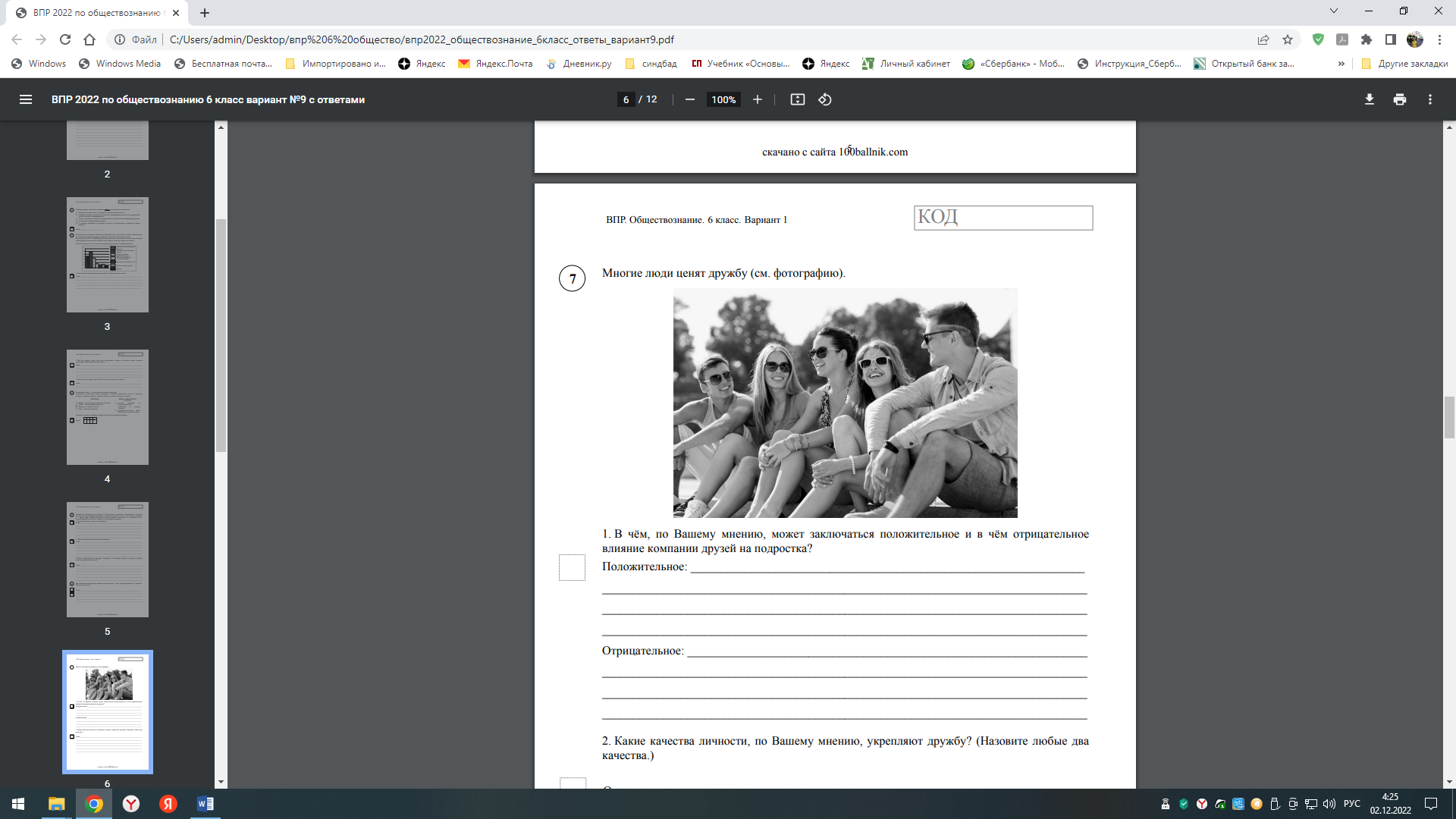 1. В чём, по Вашему мнению, может заключаться положительное и в чём отрицательное влияние компании друзей на подростка?Положительное: ________________________________________Отрицательное: _________________________________________2. Какие качества личности, по Вашему мнению, укрепляют дружбу? (Назовите любые два качества.)Ответ. _________________________________________________